İÇİNDEKİLER | CONTENTS | محتويات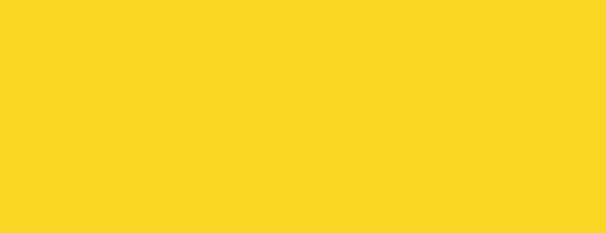 Editörden / Editorial / رئاسة تحرير المجلة ……………………………………………………..…………………..…………………….1-9Makaleler / Articles / الأبحاث _____________________________________________________Fukahanın Amel Etmediği Bazı Sahîhayn Hadisleri ve Buhârî ile Müslim’in Bunlara Yaklaşım FarkıSome Ṣaḥīḥāyn Ḥadiths That the Fuḳahāʾ Have not Put into Practice and the Difference Between Buk̲h̲ārī and Muslim’s Approach to Themبعض أحاديث الصحيحين التي لم يفتِ بها الفقهاء والفرق بين موقف البخاري ومسلم منهاYusuf ACAR……….……..……………………………………………….………………………………………………………………….…10-50Türkiye’de Hadis İlminde Kadın Konulu Çalışmaların Meta-Sentez AnaliziAn Analysis of Studies on Women in Ḥadīths in Turkey through Meta-Synthesisتحليل للدراسات حول النساء في الأحاديث في تركيا من خلال تركيب ميتاEmine ERDOĞAN MARSAK…………………………………………………………………………..………………………………….51-88Hadis Kaynaklarının Kullanımını Kolaylaştırmak Amacıyla Yapılan Tecrîd Çalışmalarında Ortaya Çıkan Sorunlar: Tecrîdü’s-Sarîh ÖrneğiThe Problems In Tad̲j̲rid Works Made To Facilitate The Use Of Ḥadīt̲h̲ Resources: Example Of Al-Tad̲j̲rīd Al-Ṣarīḥالمشاكل التى برزت من عملية تجريد مصادر الحديث عن الزوائد بهدف سهولة استعمالها و كتاب تجريد الصريح نموذجاAli ÇELİK…………….………………….……………………………………………………………………………………………………...89-115Beyhakî’nin (ö. 458/1066) Nesih Yaklaşımı ve es-Sünenü’l-Kübrâ Adlı Eserinde Nesih İlişkisi Bulunan Bazı Hadis ÖrnekleriBayhaḳī’s (d. 458/1066) Nask̲h̲ Approach and Some Ḥadīt̲h̲ Examples with Nask̲h̲ Connection in his book titled as-Sunan al-Kubrāمنهج البيهقي في النسخ ووقوع النسخ في بعض الأحاديث الواردة في كتابه السنن الكبرىSedat YILDIRIM……………………………………………………………………………………………………………………………116-134Hz. Ebû Bekir’in Hadisle İlgili Tutumu (Hz. Peygamber Sonrası)Hz. Abū Bakr's Attitude on Ḥadīt̲h̲ (Aftermath of Hz. Prophet)حول سلوك سيدنا أبي بكر الصديق في الحديث (بعد الرسول صلى الله عليه وسلم)Sait İNAN………………………….………….…………………………………………………..………………………………………….135-162Kur'an ve Sünnet Perspektifinden İnsanın Amel ve EseriMan’s Deeds and Works from the Perspective of Ḳurʾān and Sunnaعمل الإنسان و أثره من منظور القرآن و السنةNizamettin ÇELİK………….………….………………………………………………………………………………………………….163-194التَّعقب عند العلماء (علم الحديث نموذجاً)Ta‘aqqub -Criticism and Tashih- Method in Scholars (Example of Hadith Science)Âlimlerde Taakkub -Tenkit ve Tashih- Metodunun Kullanım Alanı (Hadis İlmi Örneği)Asma ALBOGHA.…………….……………………………………………………………………………………….…………….……..195-222إخراج الشيخين للرواة المتكلم فيهم وأثره في تعديلهم أو تجريحهمThe Narrating of Two Scholars from Weak Narrators and Its Effect on Validating or Invalidating ThemBuhârî ve Müslim’in Hakkında Eleştiri Olan Ravilerin Rivayetiyle İhticacının Ravinin Cerh ve Tadiline Etkisiİbrahim İBRAHİMOĞLU….……………………………………………………………………………………..…….……….……..223-250أسباب اختلال ضبط الرواة وأنواع الحديث الناتجة عنهThe Reasons for a Rāwī to Lose Ḍabt (Accuracy) and Hadith Types Formed in This WayRavinin Zabtının Bozulmasının Nedenleri ve Bu Durumun Yol Açtığı Hadis TürleriAyman J. M. ALDOORI…….……………………………………………………………………………………..……………..……..251-280Kitap Değerlendirmeleri / Book Reviews / تقييم كتب_____________________________________Şiî Hadîs Tarihi Adlı Eser ÜzerineSome Notes on Şiî Hadîs Tarihiبعض ملاحظات حول كتاب تاريخ الحديث الشيعيMuhammed Enes TOPGÜL………………………………………………………………………………..……………..………….281-301Kitap Tanıtımları / Book Reviews / تعريف بكتب________________________________________مقولة القرآن يكفينا، انبيا يلدريم Kur'an Bize Yeter Söylemi, Enbiya YıldırımḲurʾān Is Enough for Us, Enbiya YıldırımEsra Nur SEZGÜL.………….………………………………………………………..…………………………..……………………….302-309